Endeavor House Application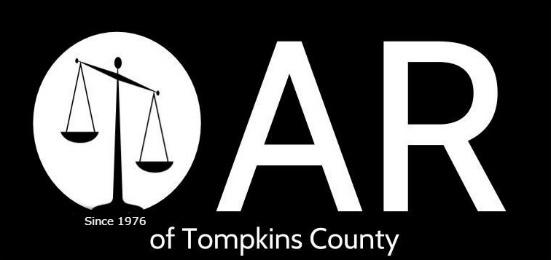 Disclaimer: We highly encourage applicants to answer the following questions in a truthful, accurate manner. OAR uses a non-discrimination policy when reviewing applications to create our community for Endeavor House.Basic DemographicsName: _________________________________________   Today’s Date: _______________Current Address: _____________________________________________________________D.O.B.: __________________________                SS#: _______________________________Phone Number: (___)________________                           Okay to leave a message?    Y    NE-mail Address: ______________________________________________________________ Are you a U.S. Citizen?    Y    N                                 Do you have a Birth Certificate?    Y    N          Do you have a SS Card?    Y    N                                  Do you have a valid photo ID?    Y    NEmergency Contact: _________________________________________________________  Relationship to Emergency Contact: _____________________________________________Emergency Contact Phone #: (___)________________________________________Gender Identity: (Please Circle)       Male       Female       Non-binary       LGBTQIRace/Ethnicity:American Indian/Alaska Native AsianBlack or African AmericanHispanic/LatinoNative Hawaiian or Other Pacific IslanderWhiteOther: ___________________Medical OverviewDo you have medical insurance?    Y    N   Do you have a Primary Care Physician?    Y    N   If yes, list name & address of Physician:______________________________________________________________________________________________________________________Will you be receiving mental health services?    Y    NWill you be receiving substance abuse treatment services?    Y    NDate of last physical exam? _______________  Do describe any current medical conditions you have:____________________________________________________________________________________________________________________________________________________________________________________________________________________________________________________________________________________________________________________________________________________________________________________________Social OverviewDo you have a history of homelessness?    Y    NHow many children do you have, if any? ____________________ If so, are you granted visitation?    Y    NDate of last employment? ____________________Where were you last employed? ________________________________________________Have you ever been in the U.S. military?    Y    N          If so, from __________ to __________?                 Were you honorably discharged?    Y    NDo you have an open bank account?    Y    N    If so, where? _________________________________________________________________Who does your personal & professional support system consist of:                                 Personal:                                               Professional/ Agencies:1. ___________________________________ 1. ___________________________________2. ___________________________________ 2. ___________________________________3. ___________________________________ 3. ___________________________________     What is the highest level of education completed?No DiplomaHigh School DiplomaGED/TASCSome CollegeAssociatesBachelorsMaster, +Have you received any Certificates/ Training or Special Programs?    Y    NIf you have any degrees, certificates or trainings please provide details here: ____________________________________________________________________________________________________________________________________________________________________________________________________________________________________Financial OverviewDo you receive income from any of the following sources: (Check all that apply.) Food Stamps                            $__________TANF (Cash Assistance)          $__________Wages                                      $__________Help from friends/ family          $__________SSI                                           $__________SSD                                         $__________SSDI                                        $__________Survivor’s Benefits                   $__________Annuity                                     $__________Section-8                                  $__________Self-employment/ odd jobs       $__________Unemployment Benefits            $__________Other                                         $__________What is the total of your monthly income, from all sources: $_______________Court Involvement Are you currently on any type of Community Supervision?    Y    NIf yes, please specify type (ie. Probation, Parole, Drug Court):________________________Name of supervising officer: ___________________________________________________Phone #: (___) ________________  Maximum Date of Expiration: _____________________Is there any Order of Protection(s) against you?    Y    NIf so, with who: _____________________________________________________________For transportation, will you (Circle all appropriate)?          Walk          Bike          BusAre there currently any pending charges against you, here or in any municipalities across the continental U.S.?    Y    N If so, please provide specific details, including court, charges & attorney: ____________________________________________________________________________________________________________________________________________________________________________________________________________________________________Date of last incarceration: ____________  Place of last incarceration: _________________Substance UsePlease check any substance(s) you’ve used in the past or are currently using now:AlcoholRecreational Prescription MedsMarijuanaHeroinCrackLSD/ HallucinogensDesigner DrugsSyntheticsCocaineDate of last use: _______________ What substance(s): ________________________________________________________________________________________________________Have you ever received inpatient and/or outpatient treatment related to your use of alcohol and/or drugs?    Y    NIf so, when was your most recent treatment: _______________ Did you successfully complete it?    Y    N Review1.) What other programs have you looked into, if any?____________________________________________________________________________________________________________________________________________________________________________________________________________________________________2.) Please tell us why you want to become a part of and live in the community at Endeavor House?____________________________________________________________________________________________________________________________________________________________________________________________________________________________________Signature of Applicant: _______________________________________________________Date: _______________Receiving OAR Employee: _____________________________________________________Date: _______________Revised: 9/16/2021